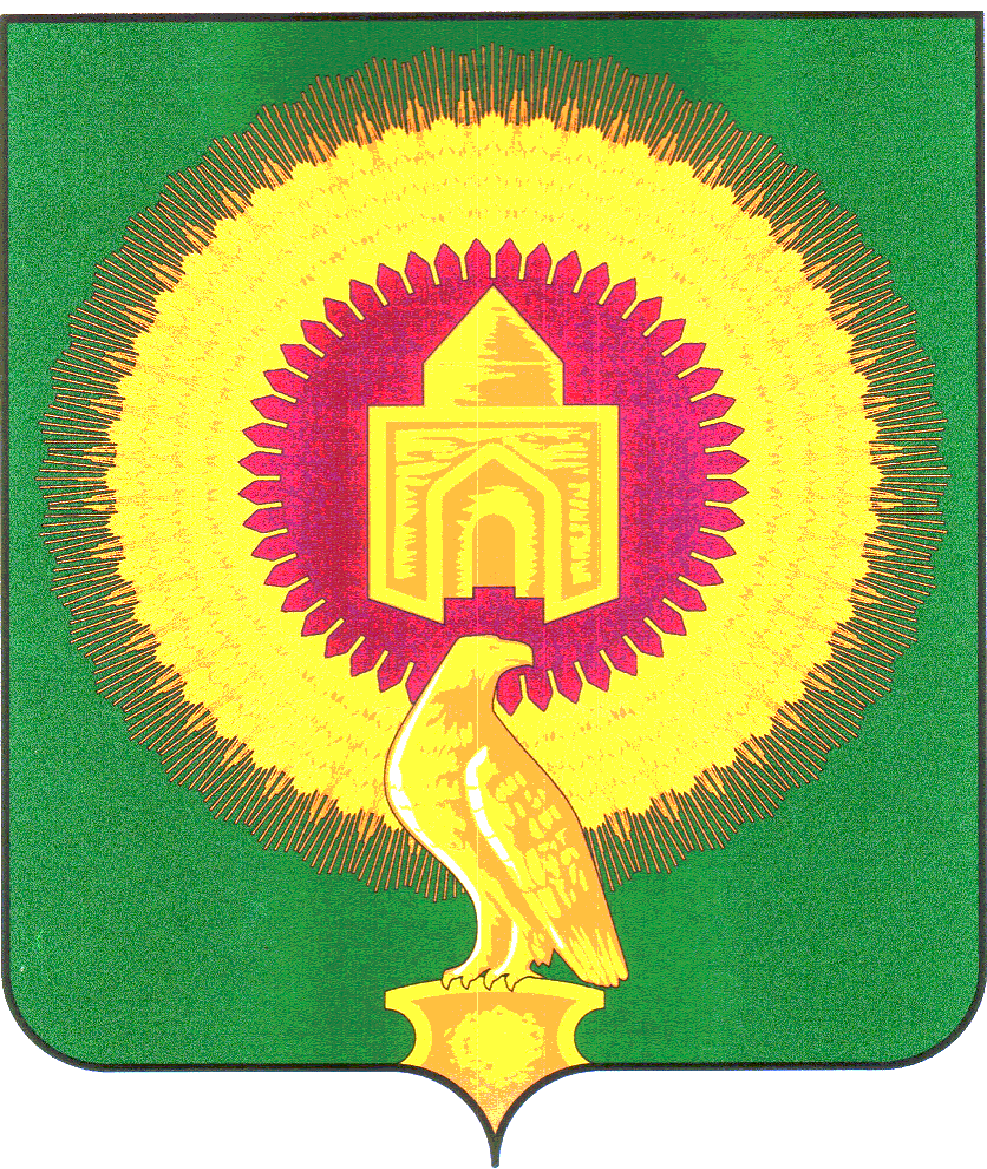 СОВЕТ ДЕПУТАТОВАЛЕКСЕЕВСКОГО СЕЛЬСКОГО ПОСЕЛЕНИЯВАРНЕНСКОГО МУНИЦИПАЛЬНОГО РАЙОНАЧЕЛЯБИНСКОЙ ОБЛАСТИРЕШЕНИЕот 29  сентября 2023 года                            № 12О внесении изменений и дополнений в бюджет Алексеевского сельскогопоселения на 2023 год и на плановый период 2024 и 2025 годовСовет депутатов Алексеевского сельского поселения РЕШАЕТ:1. Внести в бюджет Алексеевского сельского поселения на 2023 год и на плановый период 2024 и 2025 годов, принятый Решением Совета депутатов Алексеевского сельского поселения Варненского муниципального района Челябинской области от 22 декабря 2022года № 29 ; (с изменениями от 23 января 2023 №5; от 31 марта 2023 №7;от 30 июня №10) следующие изменения:1) в статье 1:в в пункте 1 пп.1 слова «в сумме 15786,47тыс. рублей» заменить на слова «в сумме 16237,39 тыс. рублей», слова «в сумме 14259,54 тыс. рублей» заменить на слова «в сумме 14710,46 тыс. рублей»;пункте 1 п.п. 2 слова «в сумме 16200,00 тыс. рублей» заменить на слова «в сумме 16650,92 тыс. рублей»;- приложение 2 изложить в новой редакции (приложение № 1 к настоящему Решению);- приложение 4 изложить в новой редакции (приложение № 2 к настоящему Решению);- приложение 10 изложить в новой редакции (приложение № 3 к настоящему Решению);2. Настоящее Решение вступает в силу со дня его подписания и обнародования.Глава Алексеевского сельского поселения               ____________            Л.В.ПузиковаПредседатель совета депутатов                                   ____________           А.В.СлепухинПриложение 1к решению «О внесении изменений и дополненийв бюджет Алексеевского сельского поселенияна 2023 год и на плановый период 2024 и 2025 годов»от 29 сентября 2023 года №12 Приложение 2к решению «О бюджете Алексеевского сельского поселенияна 2023 год и на плановый период 2024 и 2025 годов»от 22 декабря 2022 года № 29Распределение бюджетных ассигнований по разделам, подразделам, целевым статьям, группам видов расходов бюджета Алексеевского сельского поселения на 2023 годтыс. рублейПриложение 2к решению «О внесении изменений и дополненийв бюджет Алексеевского сельского поселенияна 2023 год и на плановый период 2024 и 2025 годов»от 29 сентября 2023 года №12 Приложение 4к решению «О бюджете Алексеевского сельского поселенияна 2023 год и на плановый период 2024 и 2025 годов»от 22 декабря 2022 года № 29Ведомственная структура расходов бюджета Алексеевского сельского поселенияна 2023 годтыс. рублейПриложение 3к решению «О внесении изменений и дополненийв бюджет Алексеевского сельского поселенияна 2023 год и на плановый период 2024 и 2025 годов»от 29 сентября 2023 года №12 Приложение 10к решению «О бюджете Алексеевского сельского поселенияна 2023 год и на плановый период 2024 и 2025 годов»от 22 декабря 2022 года № 29Источники внутреннего финансирования дефицита бюджета Алексеевского сельского поселения на 2023 годтыс. рублейНаименование показателяКБККБККБККБКСуммаНаименование показателяРазделПодразделКЦСРКВРСумма123456ВСЕГО:16 650,92ОБЩЕГОСУДАРСТВЕННЫЕ ВОПРОСЫ014 233,62Функционирование высшего должностного лица субъекта Российской Федерации и муниципального образования0102460,93Расходы общегосударственного характера01029900400000460,93Глава муниципального образования01029900420301460,93Фонд оплаты труда государственных (муниципальных) органов01029900420301121354,27Взносы по обязательному социальному страхованию на выплаты денежного содержания и иные выплаты работникам государственных (муниципальных) органов01029900420301129106,66Функционирование Правительства Российской Федерации, высших исполнительных органов государственной власти субъектов Российской Федерации, местных администраций01041 549,49Расходы общегосударственного характера010499004000001 538,49Центральный аппарат010499004204011 538,49Фонд оплаты труда государственных (муниципальных) органов01049900420401121604,80Взносы по обязательному социальному страхованию на выплаты денежного содержания и иные выплаты работникам государственных (муниципальных) органов01049900420401129175,82Прочая закупка товаров, работ и услуг01049900420401244702,82Иные межбюджетные трансферты0104990042040154055,05Уплата налога на имущество организаций, земельного и транспортного налога0104990890000011,00Уплата налога на имущество организаций, земельного и транспортного налога государственными органами0104990892040111,00Уплата налога на имущество организаций и земельного налога0104990892040185110,00Уплата прочих налогов, сборов010499089204018521,00Обеспечение деятельности финансовых, налоговых и таможенных органов и органов финансового (финансово-бюджетного) надзора0106331,54Расходы общегосударственного характера01069900400000331,54Центральный аппарат01069900420401331,54Фонд оплаты труда государственных (муниципальных) органов01069900420401121244,08Взносы по обязательному социальному страхованию на выплаты денежного содержания и иные выплаты работникам государственных (муниципальных) органов0106990042040112987,46Обеспечение проведения выборов и референдумов010775,00Проведение выборов в представительные органы0107020000002075,00Специальные расходы0107020000002088075,00Другие общегосударственные вопросы01131 816,67Формирование муниципальной собственности (жилых и нежилых помещений, зданий, земельных участков и иных основных средств), проведение ремонтных, восстановительных работ объектов муниципальной собственности011372000720041 764,50Прочая закупка товаров, работ и услуг011372000720042441 764,50Другие мероприятия по реализации государственных функций0113990090000052,17Выполнение других обязательств государства0113990099930052,17Прочая закупка товаров, работ и услуг0113990099930024414,67Уплата иных платежей0113990099930085337,50НАЦИОНАЛЬНАЯ ОБОРОНА02131,70Мобилизационная и вневойсковая подготовка0203131,70Подпрограмма "Допризывная подготовка молодежи в Челябинской области"02034630000000131,70Осуществление полномочий по первичному воинскому учету на территориях, где отсутствуют военные комиссариаты02034630051180131,70Фонд оплаты труда государственных (муниципальных) органов0203463005118012198,88Взносы по обязательному социальному страхованию на выплаты денежного содержания и иные выплаты работникам государственных (муниципальных) органов0203463005118012929,82Прочая закупка товаров, работ и услуг020346300511802443,00НАЦИОНАЛЬНАЯ БЕЗОПАСНОСТЬ И ПРАВООХРАНИТЕЛЬНАЯ ДЕЯТЕЛЬНОСТЬ031 005,81Защита населения и территории от чрезвычайных ситуаций природного и техногенного характера, пожарная безопасность03101 005,81Обеспечение первичными мерами пожарной безопасности в сельских поселениях031025000250804,25Обеспечение первичными мерами пожарной безопасности031025000250814,25Закупка энергетических ресурсов031025000250812474,25Содержание и обеспечение необходимых условий для повышения пожарной безопасности населенных пунктов031071000710041 001,56Прочая закупка товаров, работ и услуг0310710007100424428,52Закупка энергетических ресурсов03107100071004247109,04Субсидии (гранты в форме субсидий), не подлежащие казначейскому сопровождению03107100071004633864,00НАЦИОНАЛЬНАЯ ЭКОНОМИКА041 253,02Дорожное хозяйство (дорожные фонды)04091 253,02Содержание улично-дорожной сети и искусственных сооружений Варненского муниципального района04091800018001678,63Прочая закупка товаров, работ и услуг04091800018001244678,63Мероприятия по совершенствованию движения пешеходов и предупреждению аварийности с участием пешеходов04092400024002415,13Прочая закупка товаров, работ и услуг04092400024002244415,13Капитальный ремонт, ремонт и содержание автомобильных дорог общего пользования местного значения04096500065005159,26Прочая закупка товаров, работ и услуг04096500065005244159,26ЖИЛИЩНО-КОММУНАЛЬНОЕ ХОЗЯЙСТВО05399,79Благоустройство0503379,79Освещение населённых пунктов05037400074001226,78Закупка энергетических ресурсов05037400074001247226,78Обслуживание и ремонт сетей уличного освещения05037400074003137,70Прочая закупка товаров, работ и услуг05037400074003244137,70Реализация мероприятий по благоустройству сельских территорий0503990600000015,31Расходы на прочие мероприятия по благоустройству поселений0503990600050015,31Прочая закупка товаров, работ и услуг0503990600050024415,31Другие вопросы в области жилищно-коммунального хозяйства050520,00Подпрограмма "Комплексное развитие систем водоснабжения и водоотведения Варненского муниципального района0505091000000020,00Подготовка документации для модернизации сетей водоснабжения0505091000900420,00Прочая закупка товаров, работ и услуг0505091000900424420,00ОХРАНА ОКРУЖАЮЩЕЙ СРЕДЫ06479,70Другие вопросы в области охраны окружающей среды0605479,70Региональный проект «Комплексная система об-ращения с твердыми коммунальными отходами»0605640G200000479,70Обеспечение контейнерным сбором образующихся в жилом фонде ТКО0605640G243120479,70Прочая закупка товаров, работ и услуг0605640G243120244479,70КУЛЬТУРА, КИНЕМАТОГРАФИЯ089 024,60Культура08012 910,10Мероприятия деятельности клубных формирований0801630006308013,39Организация деятельности клубных формирований0801630006308113,39Закупка энергетических ресурсов0801630006308124713,39Организация деятельности клубных формирований080173000730012 896,72Фонд оплаты труда учреждений080173000730011111 230,72Взносы по обязательному социальному страхованию на выплаты по оплате труда работников и иные выплаты работникам учреждений08017300073001119405,92Закупка товаров, работ, услуг в целях капитального ремонта государственного (муниципального) имущества08017300073001243246,26Прочая закупка товаров, работ и услуг08017300073001244485,87Закупка энергетических ресурсов08017300073001247478,76Иные межбюджетные трансферты0801730007300154043,18Уплата налога на имущество организаций и земельного налога080173000730018516,01Другие вопросы в области культуры, кинематографии08046 114,50Проведение ремонта, поддержание зданий учреждений культуры в безопасном состоянии, комплексное оснащение клубов08047300073003462,20Прочая закупка товаров, работ и услуг08047300073003244462,20Обеспечение развития и укрепления материально-технической базы домов культуры в населенных пунктах с числом жителей до 50 тысяч чело-век080473000L46705 652,30Прочая закупка товаров, работ и услуг080473000L46702445 652,30СОЦИАЛЬНАЯ ПОЛИТИКА1059,67Социальное обеспечение населения100359,67Подпрограмма "Повышение качества жизни граждан пожилого возраста и иных категорий граждан"1003282000000059,67Осуществление мер социальной поддержки граждан, работающих и проживающих в сельских населенных пунктах и рабочих поселках Челябинской области1003282002838059,67Иные выплаты персоналу учреждений, за исключением фонда оплаты труда1003282002838011259,67ФИЗИЧЕСКАЯ КУЛЬТУРА И СПОРТ1163,00Массовый спорт110263,00Награждение и подведение итогов спартакиады трудовых коллективов Варненского муниципального района1102700002010150,00Прочая закупка товаров, работ и услуг1102700002010124450,00Развитие физической культуры и массового спорта в сельском поселении1102700007000113,00Прочая закупка товаров, работ и услуг1102700007000124413,00Наименование показателяКБККБККБККБККБКСуммаНаименование показателяКВСРРазделПодразделКЦСРКВРСумма1234567ВСЕГО:16 650,92Администрация Алексеевского сельского поселения Варненского муниципального района Челябинской обл81416 650,92ОБЩЕГОСУДАРСТВЕННЫЕ ВОПРОСЫ814014 233,62Функционирование высшего должностного лица субъекта Российской Федерации и муниципального образования8140102460,93Расходы общегосударственного характера81401029900400000460,93Глава муниципального образования81401029900420301460,93Фонд оплаты труда государственных (муниципальных) органов81401029900420301121354,27Взносы по обязательному социальному страхованию на выплаты денежного содержания и иные выплаты работникам государственных (муниципальных) органов81401029900420301129106,66Функционирование Правительства Российской Федерации, высших исполнительных органов государственной власти субъектов Российской Федерации, местных администраций81401041 549,49Расходы общегосударственного характера814010499004000001 538,49Центральный аппарат814010499004204011 538,49Фонд оплаты труда государственных (муниципальных) органов81401049900420401121604,80Взносы по обязательному социальному страхованию на выплаты денежного содержания и иные выплаты работникам государственных (муниципальных) органов81401049900420401129175,82Прочая закупка товаров, работ и услуг81401049900420401244702,82Иные межбюджетные трансферты8140104990042040154055,05Уплата налога на имущество организаций, земельного и транспортного налога8140104990890000011,00Уплата налога на имущество организаций, земельного и транспортного налога государственными органами8140104990892040111,00Уплата налога на имущество организаций и земельного налога8140104990892040185110,00Уплата прочих налогов, сборов814010499089204018521,00Обеспечение деятельности финансовых, налоговых и таможенных органов и органов финансового (финансово-бюджетного) надзора8140106331,54Расходы общегосударственного характера81401069900400000331,54Центральный аппарат81401069900420401331,54Фонд оплаты труда государственных (муниципальных) органов81401069900420401121244,08Взносы по обязательному социальному страхованию на выплаты денежного содержания и иные выплаты работникам государственных (муниципальных) органов8140106990042040112987,46Обеспечение проведения выборов и референдумов814010775,00Проведение выборов в представительные органы8140107020000002075,00Специальные расходы8140107020000002088075,00Другие общегосударственные вопросы81401131 816,67Формирование муниципальной собственности (жилых и нежилых помещений, зданий, земельных участков и иных основных средств), проведение ремонтных, восстановительных работ объектов муниципальной собственности814011372000720041 764,50Прочая закупка товаров, работ и услуг814011372000720042441 764,50Другие мероприятия по реализации государственных функций8140113990090000052,17Выполнение других обязательств государства8140113990099930052,17Прочая закупка товаров, работ и услуг8140113990099930024414,67Уплата иных платежей8140113990099930085337,50НАЦИОНАЛЬНАЯ ОБОРОНА81402131,70Мобилизационная и вневойсковая подготовка8140203131,70Подпрограмма "Допризывная подготовка молодежи в Челябинской области"81402034630000000131,70Осуществление полномочий по первичному воинскому учету на территориях, где отсутствуют военные комиссариаты81402034630051180131,70Фонд оплаты труда государственных (муниципальных) органов8140203463005118012198,88Взносы по обязательному социальному страхованию на выплаты денежного содержания и иные выплаты работникам государственных (муниципальных) органов8140203463005118012929,82Прочая закупка товаров, работ и услуг814020346300511802443,00НАЦИОНАЛЬНАЯ БЕЗОПАСНОСТЬ И ПРАВООХРАНИТЕЛЬНАЯ ДЕЯТЕЛЬНОСТЬ814031 005,81Защита населения и территории от чрезвычайных ситуаций природного и техногенного характера, пожарная безопасность81403101 005,81Обеспечение первичными мерами пожарной безопасности в сельских поселениях814031025000250804,25Обеспечение первичными мерами пожарной безопасности814031025000250814,25Закупка энергетических ресурсов814031025000250812474,25Содержание и обеспечение необходимых условий для повышения пожарной безопасности населенных пунктов814031071000710041 001,56Прочая закупка товаров, работ и услуг8140310710007100424428,52Закупка энергетических ресурсов81403107100071004247109,04Субсидии (гранты в форме субсидий), не подлежащие казначейскому сопровождению81403107100071004633864,00НАЦИОНАЛЬНАЯ ЭКОНОМИКА814041 253,02Дорожное хозяйство (дорожные фонды)81404091 253,02Содержание улично-дорожной сети и искусственных сооружений Варненского муниципального района81404091800018001678,63Прочая закупка товаров, работ и услуг81404091800018001244678,63Мероприятия по совершенствованию движения пешеходов и предупреждению аварийности с участием пешеходов81404092400024002415,13Прочая закупка товаров, работ и услуг81404092400024002244415,13Капитальный ремонт, ремонт и содержание автомобильных дорог общего пользования местного значения81404096500065005159,26Прочая закупка товаров, работ и услуг81404096500065005244159,26ЖИЛИЩНО-КОММУНАЛЬНОЕ ХОЗЯЙСТВО81405399,79Благоустройство8140503379,79Освещение населённых пунктов81405037400074001226,78Закупка энергетических ресурсов81405037400074001247226,78Обслуживание и ремонт сетей уличного освещения81405037400074003137,70Прочая закупка товаров, работ и услуг81405037400074003244137,70Реализация мероприятий по благоустройству сельских территорий8140503990600000015,31Расходы на прочие мероприятия по благоустройству поселений8140503990600050015,31Прочая закупка товаров, работ и услуг8140503990600050024415,31Другие вопросы в области жилищно-коммунального хозяйства814050520,00Подпрограмма "Комплексное развитие систем водоснабжения и водоотведения Варненского муниципального района8140505091000000020,00Подготовка документации для модернизации сетей водоснабжения8140505091000900420,00Прочая закупка товаров, работ и услуг8140505091000900424420,00ОХРАНА ОКРУЖАЮЩЕЙ СРЕДЫ81406479,70Другие вопросы в области охраны окружающей среды8140605479,70Региональный проект «Комплексная система об-ращения с твердыми коммунальными отходами»8140605640G200000479,70Обеспечение контейнерным сбором образующихся в жилом фонде ТКО8140605640G243120479,70Прочая закупка товаров, работ и услуг8140605640G243120244479,70КУЛЬТУРА, КИНЕМАТОГРАФИЯ814089 024,60Культура81408012 910,10Мероприятия деятельности клубных формирований8140801630006308013,39Организация деятельности клубных формирований8140801630006308113,39Закупка энергетических ресурсов8140801630006308124713,39Организация деятельности клубных формирований814080173000730012 896,72Фонд оплаты труда учреждений814080173000730011111 230,72Взносы по обязательному социальному страхованию на выплаты по оплате труда работников и иные выплаты работникам учреждений81408017300073001119405,92Закупка товаров, работ, услуг в целях капитального ремонта государственного (муниципального) имущества81408017300073001243246,26Прочая закупка товаров, работ и услуг81408017300073001244485,87Закупка энергетических ресурсов81408017300073001247478,76Иные межбюджетные трансферты8140801730007300154043,18Уплата налога на имущество организаций и земельного налога814080173000730018516,01Другие вопросы в области культуры, кинематографии81408046 114,50Проведение ремонта, поддержание зданий учреждений культуры в безопасном состоянии, комплексное оснащение клубов81408047300073003462,20Прочая закупка товаров, работ и услуг81408047300073003244462,20Обеспечение развития и укрепления материально-технической базы домов культуры в населенных пунктах с числом жителей до 50 тысяч чело-век814080473000L46705 652,30Прочая закупка товаров, работ и услуг814080473000L46702445 652,30СОЦИАЛЬНАЯ ПОЛИТИКА8141059,67Социальное обеспечение населения814100359,67Подпрограмма "Повышение качества жизни граждан пожилого возраста и иных категорий граждан"8141003282000000059,67Осуществление мер социальной поддержки граждан, работающих и проживающих в сельских населенных пунктах и рабочих поселках Челябинской области8141003282002838059,67Иные выплаты персоналу учреждений, за исключением фонда оплаты труда8141003282002838011259,67ФИЗИЧЕСКАЯ КУЛЬТУРА И СПОРТ8141163,00Массовый спорт814110263,00Награждение и подведение итогов спартакиады трудовых коллективов Варненского муниципального района8141102700002010150,00Прочая закупка товаров, работ и услуг8141102700002010124450,00Развитие физической культуры и массового спорта в сельском поселении8141102700007000113,00Прочая закупка товаров, работ и услуг8141102700007000124413,00Наименование показателяКод строкиКод источника финансирования по бюджетной классификацииУтвержденные бюджетные назначенияНаименование показателяКод строкиКод источника финансирования по бюджетной классификацииУтвержденные бюджетные назначенияНаименование показателяКод строкиКод источника финансирования по бюджетной классификацииУтвержденные бюджетные назначения1234Источники финансирования дефицита бюджета - всего500x413,53  увеличение остатков средств бюджетов71000001050000000000500-16237,39увеличение остатков средств, всего710-16237,39  Увеличение остатков средств бюджетов71081401050000000000500-  Увеличение прочих остатков средств бюджетов71081401050200000000500-16237,39  Увеличение прочих остатков денежных средств бюджетов71081401050201000000510-16237,39  Увеличение прочих остатков денежных средств бюджетов сельских поселений71081401050201100000510-16237,39  уменьшение остатков средств бюджетов7200000105000000000060016650,92уменьшение остатков средств, всего72016650,92  Уменьшение остатков средств бюджетов72081401050000000000600-  Уменьшение прочих остатков средств бюджетов7208140105020000000060016650,92  Уменьшение прочих остатков денежных средств бюджетов7208140105020100000061016650,92  Уменьшение прочих остатков денежных средств бюджетов сельских поселений7208140105020110000061016650,92